CERTIFICAT DE BLOCS DE COMPETENCES DU CERTIFICAT DE QUALIFICATION PROFESSIONNELLE NEGOCIATEUR IMMOBILIERInscrit au RNCP n°34596 : niveau 4 par avenant 76 du 31 janvier 2019 publié au JO 2019/0016 du 04 mai 2019Au vu de la délibération du jury de CQP en date du ………………….,la Commission Paritaire Emploi-Formation Métiers de l’Immobilier délivre àPRENOM NOMUn certificat de bloc de compétences du CQP Négociateur immobilier : (cocher les blocs de compétences acquis) BC1 – Accueillir, informer, conseiller le client en recherche d’un bien BC2 – Rechercher des biens immobiliers, prospecter et prendre des mandats de vente ou de location BC3 – Accompagner le propriétaire jusqu'à la signature d'un compromis de vente avec un acquéreur ou jusqu’à la conclusion d’un bail avec un locataire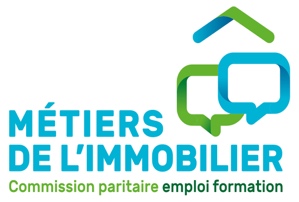 															LOGO OFÀ Paris, le …Didier RIVIEREPRÉNOM NOMLe président de la Commission Paritaire Emploi-Formation Métiers de l’ImmobilierLe/la titulaire des blocs de compétences